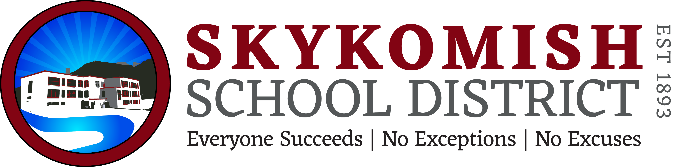 February 10, 2021 6:30 p.m.REGULAR BOARD MEETINGJoin Zoom Meetinghttps://us02web.zoom.us/j/87288009387?pwd=TzQrazBUYmhEZkNNNFVQS1dac2hQdz09Meeting ID: 872 8800 9387Passcode: 318873SCHOOL BOARD MEETING AGENDARegular Meeting CALL TO ORDER:Pledge of AllegianceROLL CALL:  Mr. Robinson-Chair, Mr. Brown Vice Chair, Mrs. Bryden, Mr.  William Mitchell, & ASB Student Rep Ms. Rebekah Jay.CHANGES IN AGENDA:  CONSENT AGENDAApprove Minutes of December 16, 2020 Regular Board MeetingPUBLIC COMMENTS:  The public is invited to attend Board meetings and will be given limited time during the open forum to voice opinions or concerns, except that all public or Board criticism of personnel of the District shall be heard only in executive session with the employee against whom the complaint is lodged present.  (A written request to speak with the board in executive session must be received by the Superintendent five (5) business days prior to the Board meeting).  No Board action may be taken under public comments.COMMUNICATIONS, CORRESPONDENCE, REPORTSFinancial Reports (C. Daniels). Staff Reports:    Superintendent Report and Recognitions:Board President Report:  John RobinsonLegislative Representative Report – William MitchellStudent Representative Report:  Rebekah JayAssociation Report:  Ann WalkerAGENDA ITEMS:Approval of MOU between Skykomish School District and				Discussion/ActionSkykomish Educational AssociationApproval of LOA between Skykomish School District and				Discussion/ActionPublic School EmployeesApprove Reopening Plan for Phased-in In-person Instruction. 				Discussion/ActionApproval of Phase 1 of Skykomish School District Reopening Plan (K-3)	 		Discussion/ActionApproval of Mechanical Sales, Inc. Quote for Cleaning Boiler Service			Discussion/ActionApproval of Draft Financial Sub-Account Plan					Discussion/ActionSchool Board Self Evaluations							Discussion/Action 					Posted:	February 5, 2021Thomas Jay, Secretary to the Board